ACKNOWLEDGEMENTSOn behalf of the administration and the staff at Prospect Lake, we would like to acknowledge the supportive parent community and partnership in educating your children.  We thank you for the wonderful luncheon put on for staff in April, we feel very appreciated.  As well, thank you all for the tremendous time and effort given to put on a successful spring fair. It was a great evening and such a fun way to get our school community together. YEAR END EVENTSJun 15 Camp Thunderbird Gr.5Jun 18 Beach DayJun 26 1:50 -2:30 whole school assembly- Slide show, staff good bye, Thank yous June 27 12:45-1:30 Grade 5 farewell- Slide show and certificates, cake/photos June 28 7:45 Pancake BreakfastSTAFFINGThis is a busy time of year with staffing.  We are happy to announce that Mrs. Lail has been appointed in a continuing position of Vice Principal. We have two dedicated staff who have announced their retirement.  Both Mrs. Wendy Hamilton and Mrs. Jane Schwann have been longtime members of the Saanich School District and a huge part of the Prospect Lake School community over many years and they will be greatly missed.  We wish them a healthy and relaxing retirement in June.   We will have some staff changes and will announce them following the staffing process. CONFIGURATIONSWe will remain at 12 divisions for next year. We have maximized the space available.   We currently have 45 kindergartens enrolled and 260 students, an increase of 22 more students. We currently have a waitlist for out of catchment and out of district requests. New Kindergarten orientation takes place on Wednesday May 23 12:30-1:15  Feel free to come support your PAC president,Tynke in welcoming our new families.TRACK AND FIELDGrades 3-5 students will soon begin to practice the necessary events to participate in our Track and Field season this year. Our District Track Meet is scheduled to occur at the University of Victoria on Thursday, June 14. MARATHON MATH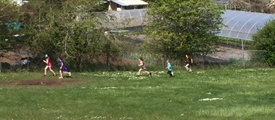 All students were introduced in May to a 500m route at the school.  Kindergarteners are challenging themselves to walk/run 10 km. Students in Grades 1- 5 have a challenge to complete a marathon distance of 42.2 km over the month of May (some may even achieve more than one marathon). It has been fantastic to see students with their classes earning their km and on their own or with friends during lunch and recess. This is a great math focus in the classroom too!DANCE CLUB for K-2 at lunch -was offered for the month of May by our student teacher Ms. Julia BuckovichARTIST IN RESIDENT-Rene Sara has started working with our classes this week and will continue for the next 3 weeks.  She is working with students to design a school mural made with felt that depicts our school community and our outdoor learning space.  SCHOOL WIDE WRITE - Currently in progress in all grades to align with our School wide writing goal.USED BOOK SALE -  $450 from book sale, $500 from Sedin’s foundation to purchase early chapter books, FAMILIES LEAVING PROSPECT LAKE:  If your family will be moving away and your child(ren) will NOT be returning to Prospect Lake Elementary next year, please let the office know as soon as possible.  CLASS PLACEMENT FOR 2018/19As we move into the next few months, our staff will begin to look toward the 2018-19 school year.  Teachers, administration, and other professionals working with Prospect Lake students take all of the information, gathered during meetings throughout the year and through our work with the students, to help build classes that meet the needs of students in the best way possible.  We value the ongoing dialogue throughout the year regarding your child’s social emotional and learning needs, duringInformal Parent /teacher conferencesSchool Based team meetingsIEP or Behaviour planning meetingsMeetings with other professionals such as our OT/PT/SLP/Counsellor, PsychologistThrough many sessions, collaboration and planning, classes are tentatively created prior to the summer break and revisited in August and September.  We take into consideration the following:Learning Needs- areas for support and enrichmentLearning Environment- eg. multi-age classes allow us to place students to develop new 	friendships, mentorship /leadership opportunities, teaching style to suit the learnerSocial Relationship- good buddies may not make good classmates. We make every effort to 	consider students being place with others to benefit the learner and learning  environmentComposition issues- to the best of our ability we consider balance of gender, behaviour, social emotional, learning needs and balance of numbers for multi age class and overall class sizeIf you  have information in these categories that the school doesn’t know about  and you feel would help us with the complicated task, please complete an input form (available after May 18 until June 4) . It  can be found on-line in our “forms” section of the website.  Please note this is not a teacher request.UPCOMING DATESMay 21 Victoria DayMay 22 Artist in Residence starting May 23 New Kindie orientation 12:30- 1:15 gym May 25 Watershed field tripJune 14 Track meetJune 15 Camp ThunderbirdJune 18 Beach dayJune 26 WHole school Assembly 1:50-2:30June 27 - Grade 5 Farewell 12:45-1:30 June 28 Pancake breakfastJune 29 staff only day